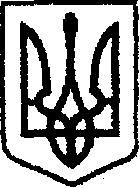 У К Р А Ї Н Ачернігівська обласна державна адміністраціяУПРАВЛІННЯ КАПІТАЛЬНОГО БУДІВНИЦТВАН А К А Звід 28.08.2019 р.                                м. Чернігів                                № 338Про призначення відповідальної особи за проведення реєстрації транспортного засобуВ зв'язку з придбанням Управлінням капітального будівництва Чернігівської обласної державної адміністрації автомобіля Renault SANDERO 46B,  2019 року, колір білий, VIN код VF15SRUC463823440, наказую:  	1. Призначити Маринченка Юрія Михайловича, начальника відділу адміністративно-господарської роботи відповідальною особою за оформлення реєстрації, постановки на облік і страхування автомобіля.	 2. Контроль за виконанням наказу залишаю за собою.Начальник                                                                               Андрій ТИШИНА